Флакон для бытовой химии  со скошенным горлом из ПЭНД изготавливается по ТУ 22.22.1-001-18055585-2022 и Соответствует требованиям ТР ТС 005/2011   «О безопасности упаковки».Назначение Флакон  предназначен для  упаковки  товаров бытовой химии , автохимии  и других аналогичных продуктов . Материал Для изготовления бутылок  применяется полиэтилен или его сополимерХимическая стойкостьСовместимость бутылок  из ПЭНД со своей  продукцией и определяет покупатель упаковки .Вторичная переработка  Флаконы из ПЭНД   могут  быть  переработаны вторично на 100 % . На дне бутылок  наносится маркировка «Возможность вторичной переработки» ( петля Мебиуса) , обозначение или код  материала (2).УкупоркаФлакон может комплектоваться двухкомпонентной крышкой с функцией двойной защиты от детей. При  поставке комплекта флакон \крышка  ответственность за их герметичность ( сопряжение ) несет Продавец.Рекомендуемый  момент  закручивания крышки при розливе и укупорке  – 2±0,5 Nm  При поставке одних флаконовк  ответственность за сопрягаемость флаконов с покупной крышкой несет Покупатель. В этом случае  ЗТИ рекомендует перед закупкой провести тестирование сопрягаемости флакона с покупной крышкой  и  согласовать образец эталон.Этикетирование Геометрическая конструкция флаконов  разработана с учетом   гарантированного корректного наклеивания этикетки в этикеточной зоне . Для  данного флакона   предлагается ( выложена на сайте ) рекомендованная выкройка этикетки.Поверхность бутылки из ПЭНД, из-за особенностей свойств полиэтилена,  обладает пониженными  адгезионными свойствами.Для гарантированного качественного наклеивания самоклеящихся  этикеток рекомендуется  тщательно выбирать  материал этикетки и состав клея. Для флаконов и бутылок из ПЭНД ЗТИ рекомендует в качестве оптимального материала  этикетки – полиэтиленовую пленку ( лучше всего адаптируется к поверхности  бутылки) и усиленный клей , акриловый или каучуковый.  Рекомендуется проводить   тестирование выбранного материала этикетки и следовать рекомендациям  производителей этикеток. Это особенно актуально в современных условиях импорт замещения этикеточных материалов и параллельного импорта.Правила хранения и использования Перед розливом необходимо выдержать флаконы   в производственном помещении при температуре 22±5ºС в течение 24 часов . Температура фасуемого продукта не более +70 °С.Беречь от попадания прямых солнечных лучей и хранить вдали от открытых источников тепла и обогревательных приборов. При эксплуатации не допускается:- сбрасывание с транспортных средств;- удары по поверхности и другие механические повреждения, которые могут привести к потери герметичности и ухудшению внешнего вида.УпаковкаФлаконы упаковываются в гофролотки на паллетах, обертываются  стрейч-пленкой.Допускаются, по согласованию с покупателем,  другие варианты упаковки.Крышки размещаются в картонные коробки россыпью.Упаковка , хранение и транспортировка флаконов  с готовым продуктом  Ответственность за сохранность при хранении  и транспортировке упакованной  продукции несет Покупатель, кроме случаев нарушения герметичности бутылок по вине Поставщика.Гарантии качества Качество продукции проверяется на соответствие продукции документации и образцам –эталонам. 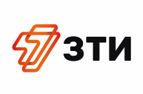 Рекомендации по эксплуатации Флакон для бытовой химии  со скошенным горлом с крышкой-дозатором с защитой от детей    